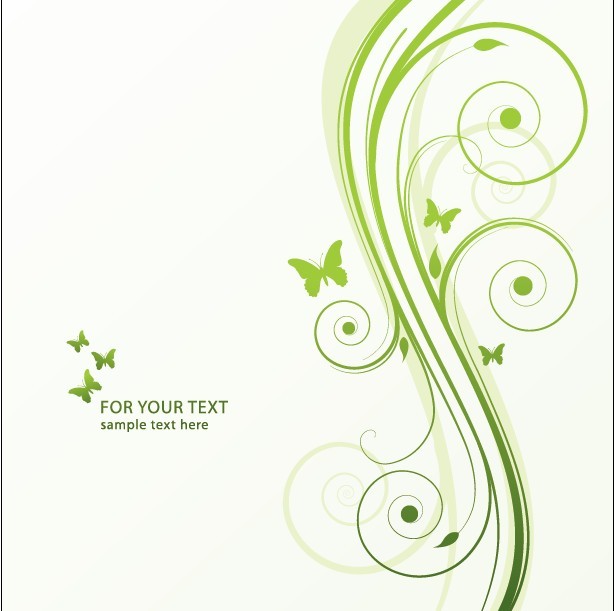 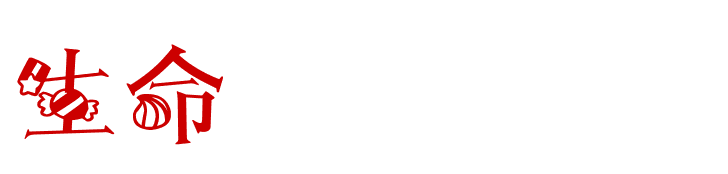 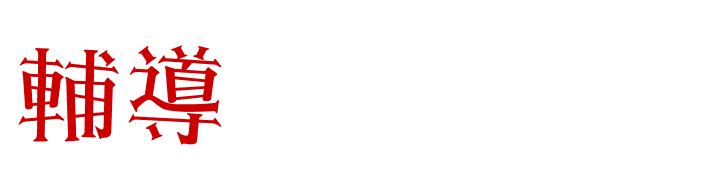 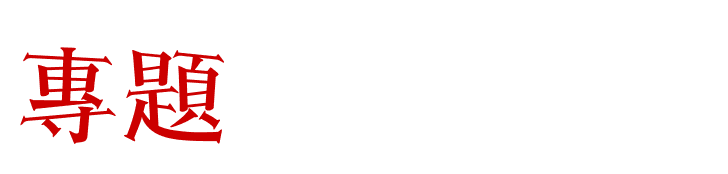 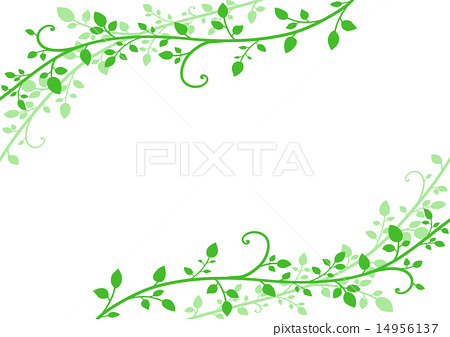 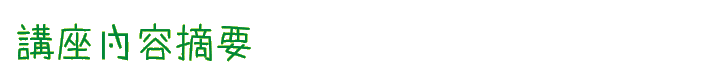 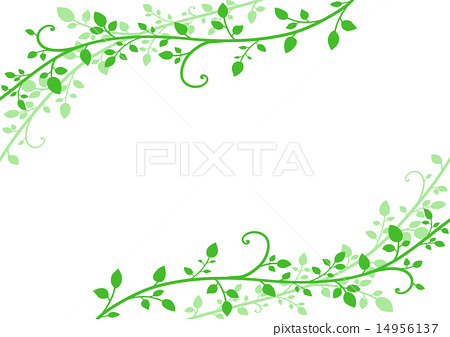 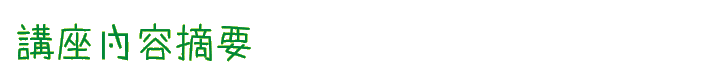 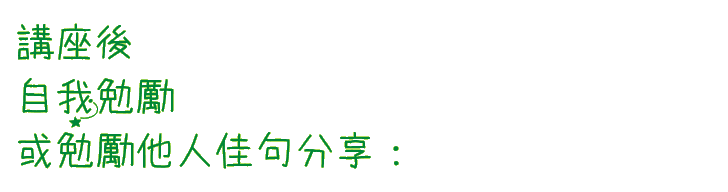 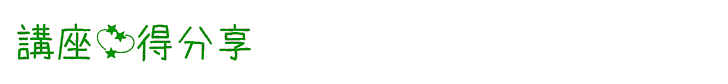 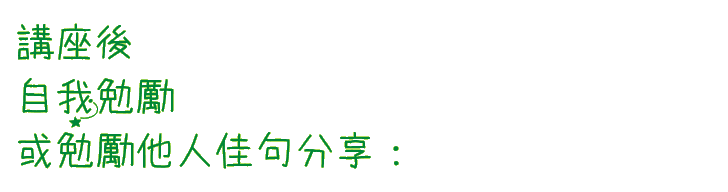 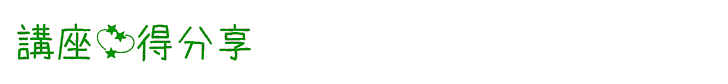 科級：           姓名：              姓名：              導師：              導師：              講座名稱：                  講座名稱：                  講座日期：        講座日期：        名次：           